Industrial Relations Victoria Department of Innovation, Industry & Regional DevelopmentQuality Part-Time Workin Local GovernmentAssisting with work and family balanceAn effective solution to balancing work and family creates a productive workplace,as well as a rewarding family life.Today’s workplace must respond to a changing labour force, the need for increasedworkplace flexibility and the importance of a skilled and engaged workforce.Quality part-time work is about attracting and retaining skilled workers who have familyresponsibilities. Putting quality part-time work firmly on the agenda is one step towardsan effective response to contemporary needs and demands.The information set out below is designed to encourage organisations to consider qualitypart-time work to assist with the balance between family and work.Women returning from maternity leave and others whose family requirements mean thatworking part-time is a short or long term strategy to assist the balance between family andwork may benefit from quality part-time work.However, quality part-time work is not just for people with family responsibilities. It can assist staffcombine work with study or other life pursuits or can be used to assist in graduated retirement.We encourage you to think about the information within these guidelines and to use it to assistyour staff with balancing work, family and other life matters.Putting quality part-time work in place is good for everyone.This guideline has been developed by Industrial Relations Victoria in partnership with the Municipal Association ofVictoria, Local Government Professionals Inc. and the Australian Services Union (Victorian Authorities and ServicesBranch). The guideline provides information to local government managers about how to put in place quality part-timework arrangements to assist staff who have family responsibilities. It is not meant to be prescriptive. The ideas andindustry examples are meant to stimulate interest in and commitment to quality part-time work.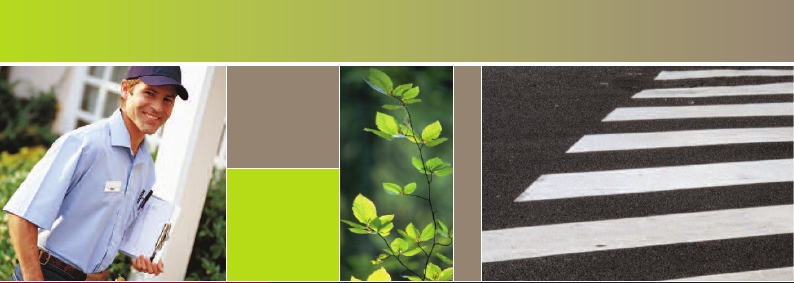 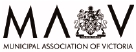 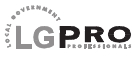 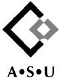 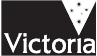 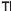 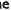 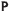 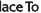 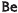 Part-time work in the localgovernment sector“It’s really all about matching the needs of our staff with the servicerequirements of our customers. Through putting in place qualitypart-time work, we’re retaining staff who might have previously leftour employment and we’re also becoming a more attractive placeMyths about quality part-time workin local governmentThere are lots of views about part-time work – many of thesehave no basis in fact. Here are just a few that might apply to thelocal government sector:to work. This is particularly important for us as a rural council,as we’re attracting staff back into our community.” Greg Jakob,Director of Corporate Services, Moorabool Shire CouncilThe key to success in local government is matching the needsof staff with the service requirements of the community. Andpeaks and troughs in service demand mean that the need forstaff changes over the work day and work week.·Staff who work part-time aren’t interested in getting aheadPeople who work part-time are like everyone else. Somewill want to move ahead in their careers and others will not.There should be no disadvantage in working part-time. Makesure you don’t assume people who are working part-timearen’t interested in promotion – either to a full-time positionor a part-time position. And certainly don’t assume that theirexperience and commitment are less than those of full-timers.Give them an equal chance.Part-time staff are vitally important in covering these peaksand troughs. And many staff, particularly those with familyresponsibilities, appreciate being able to work less thanfull-time hours.Part-time work is here to stay and in local government, part-timestaff are critical to meeting service needs. They must be takenseriously. Many want a career in local government and will movearound to find a good employer.·Managers can’t be part-timeQuality part-time work should be available to all employees,except where genuine job requirements make thisunreasonable. With supervisors or managers, a job-sharearrangement might make good sense, or perhaps jobscould be redesigned to accommodate part-time work inlocal government.Good jobs, whether part-time or full-time, attract good people.And while there is a lot of part-time work in local government,much of it may not be quality part-time work.·Once one person works part-time, everyone will want toStaff who work part-time earn less than those who workfull-time. Most people will not want the loss of income thatpart-time work brings, nor the possible impact on theircareer plans. Not everyone in the organisation will wantto work part-time.What makes for a quality part-timejob in local government?While each Council and each job is different, the one thing thatdoes distinguish quality part-time jobs from other part-time jobs isthat people doing them are seen as part of the regular workforce.··Only women want to work part-time for familyresponsibilitiesMen have family responsibilities too. And there are menworking in local government who might also choose toreduce their hours to help with family care responsibilities.Part-time work is very hard to set up and manageQuality part-time work is all about fairness, transparency andconsistency. See below for some steps to ensure success.Quality part-time work at the City of Port PhillipAt the City of Port Phillip, the focus is on meeting theflexibility and diversity of local government service needs.Quality part-time work meets the need for staff to providehigh quality services to the community. Many part-timeworkers are employed in providing home care services,respite care, call centre, front desk services and libraryservices directly to people out in the community.Senior staff also opt to work part-time. The Manager,Governance & External Relations, the Senior CorporateAccountant, the Risk Management Coordinator, SeniorStrategic Planner, Coordinator Social Planning andCoordinator Corporate Planning are just some examplesof managers working part-time.Danielle Rose, Manager Organisation Development, explains,“At the City of Port Phillip we recognise that quality part-timework is not only about providing a flexible environment thatsuits the needs of the employee and the organisation but it’salso important in serving the community. It is about caring forourselves, caring for each other and caring for this place.”Use the following checklist to see if the part-time jobs in yourorganisation are quality jobs.The quality part-time work checklist  Our organisation gives both men and women theopportunity to work part-time. Depending on organisationalrequirements, people can work part-time across all theareas of Council.What sets organisations with quality part-time work apartfrom others is that part-time work is found throughout theorganisation and both men and women work part-time. Inlocal government this is certainly possible. Remember thatif part-time jobs are only available at the base grade level– experienced women who choose to return to work part-time after maternity leave, will not want to work for you.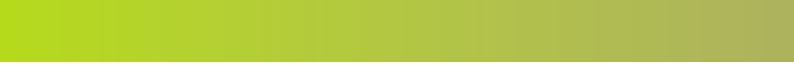   People who work part-time in our organisation have thesame protections as the full-time workforce, including jobprotection and predictability of hours.Job security and predictable work hours are particularlyimportant to people with family responsibilities; for example,those with children in child care may need to fit their workaround the child care centre hours.  People who work part-time receive pro-rata wagesand access to benefits.This includes any benefits full-time employees doing thesame job might accrue such as holiday and sick leave,salary bonuses and access to other job-related benefits.  People who work part-time have their work load adjustedto the hours they work.A balance between work and the other things in life is importantto everyone. Employing someone part-time doesn’t meanhaving a part-time worker doing a full-time job.  People who work part-time in our organisation areencouraged to participate in training and can apply forpromotion if they wish. They will be genuinely considered.Quality part-time work means equal access to training andpromotion. Employees who work part-time bring a full set ofskills to the workplace. Organisations that are serious aboutquality part-time work do not assume part-time workers donot want to add to their skills or move ahead in their careers.  People can move between full-time and part-time workas they require.While the option to move between full-time and part-timework will depend upon service and job requirements, the optionshould be there. For people with family responsibilities, the needreducing hours to a part-time arrangement. This will ultimatelybenefit both employees and the organisation.” Mike Dawson-Smith, Manager Human Resources, City of Melbourne.The ability to recruit and retain experiencedand skilled staffThe big advantage of quality part-time work is that it helps to retainexperienced and skilled staff who may not wish to work full-timeat particular stages in their lives. Staff returning from parental leavemight return to work earlier if opportunities for quality part-time workare available, while those nearing retirement may continue in theworkforce if they can cut back their hours.Increased morale, productivity and efficiencyMorale, productivity and efficiency increase when staff know theiremployer has invested in them. And that’s got to be good for theorganisation. Putting quality part-time work in place can helpreduce employee stress and unplanned absenteeism.Becoming an employer of choiceOrganisations can benefit from being known in the communityas family friendly. This could mean attracting better employeesand an enhanced reputation within your community.Quality part-time work at the Shire of Yarra RangesThe Shire of Yarra Ranges is committed to the provisionof quality part-time work as it enables employees to remainat work or return to work when their personal circumstanceschange. The Shire also benefits from the retention ofknowledge and experience of our valued employees.At the Shire of Yarra Ranges over recent years part-timework has been utilised by:to work part-time changes across the life course. For example,when babies are small, parents may wish to work part-time,but as children go to school, longer hours might be preferred.  Part-time employees are treated the same as thosewho are full-time.In organisations with quality part-time work in place,managers and other work colleagues see part-time workersas valuable contributors. Their work is challenging, meaningful·····parents returning to work after the birth of a child;parents returning to the workforce when their childrencommence school;workers needing to care for older dependents;older workers preparing for retirement; andworkers returning to part-time studyand satisfying – not just the bits and pieces or the shifts thatno one else wants.  We recognise that employees have a life outside work.Better balance between work and other things in life,including family, is important for everyone. A growing numberof women in the paid workforce and an ageing populationmean most people will have child care or elder careresponsibilities for at least a part of their working lives.The advantages of quality part-timework in local government“At the City of Melbourne, we recognise the benefits of promotinga healthy work–life balance to attract and retain high calibre staff.Wherever possible, we look towards supporting employeesachieve greater flexibility in their work, which usually meansHeather McIntyre, Manager, Human Resources,Shire of Yarra RangesIt’s also about risk management!Both Federal and State legislation promote equal opportunityin the workplace and outlaw discrimination on the grounds ofparental or carer status or family responsibilities. Reasonableaccommodation of employee requests for flexible workarrangements to assist them balance their work and familyresponsibilities is important where this is possible.This does not mean that employers have to agree to everyrequest for part-time work. However, it does mean that beforemaking a final decision, you should seriously consider requestscase-by-case in the light of genuine work requirements, andcreatively explore how the job could be performed underalternative work arrangements.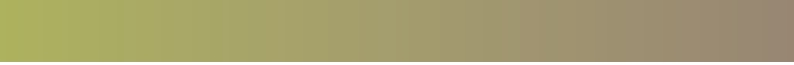 So what do I do when someone asksto work part-time to accommodatefamily responsibilities?The real key to success in quality part-time work is opencommunication between staff and management.Be preparedEvery request for part-time work will be different. If you alreadyknow the steps you will take to consider a request, the processMonitor part-time work arrangementsMake a time for regular review of the part-time work arrangementto make sure it is working for everyone – if there are any doubtsabout whether it will work consider putting the arrangement inplace for a trial period.The City of Melbourne and quality part-time workThe City of Melbourne’s policy on flexible workingarrangements includes a requirement that the employeeoutline the business case, including how the proposedarrangement will affect:will be clear and consistent. Consider developing a written policy,including the steps you take in considering a request. This couldspeed up decisions and help ensure consistency and transparency.Suggest the employee develop a formal proposalBefore you meet to consider a request, ask the staff memberconcerned to write down what they want to achieve by workingpart-time, the impact this might have on those they work with andwhat it might mean for the job they do and for the organisation.Consider each request objectively and sensitivelySeriously consider each request. Be flexible and creative. Thereare not many jobs in local government that could not be adaptedto part-time work. Think about and plan for how the part-time workarrangement might be best managed. Make sure you think throughand plan for the reduction in the employee’s work load, as well asany impact on the work of colleagues and on service requirements.If it is not possible to meet the request for part-time work, consider·······the maintenance or improvement of the team’s abilityto meet customer service and performance standards;the maintenance of communication within the team;the impact on internal and external customers,co-workers, manager/team leader and/or others;how the changes requested will affect the abilityto meet work goals/objectives;the assessment of performance against expectations;the integration of training and development sessionsinto the flexible schedule;the potential implications for the branch’s budgete.g. the need for additional equipment and any othercosts associated with the request and, if any, thecost–benefit to the business.other flexible work options that could assist employees to balancework and family responsibilities.Write down what has been agreedAgree in writing to a regular pattern of work and include thelength of time the arrangement will be in place, as well as thedates for regular review. And remember, if you turn down arequest from someone who wants to work part-time to assistwith family responsibilities, explain your reasons in writing,giving clear business reasons.Ensure part-time employees are partof the regular workforceInclude part-time employees in all communication, consultationprocesses and social activities. As far as possible ensure thatRight to Request and the Family Provisions Test CaseIn August 2005 the Australian Industrial Relations Commissionhanded down its decision in the Family Provisions Test Case.One of the relevant provisions is an employee’s ‘right to request’a return from parental leave on a part-time basis until a childreaches school age to assist an employee reconcile work andparental responsibilities. An employer will need to considersuch a request having regard to the employee’s circumstances,provided it is genuinely based on the employee’s parentalresponsibilities. The ‘right to request’ also means that anemployer has a right to refuse the request but only on reasonablegrounds related to the effect on the workplace or the employer’sbusiness such as cost, lack of adequate replacement staff, lossof efficiency and the impact on customer service.any training or staff meetings are scheduled when part-time staffcan attend. Put in place a planned process to ensure that workcolleagues are aware of changes to work hours and have a planof action to deal with any problems should these arise.For Further InformationFor more information, go to the Industrial Relations Victoria website at www.irv.vic.gov.auIndustrial Relations Victoria Department of Innovation, Industry and Regional Development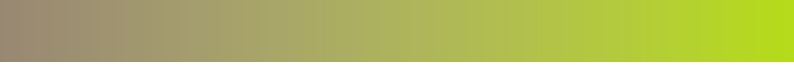 